Сумська міська радаVІІ СКЛИКАННЯ               СЕСІЯРІШЕННЯвід                     2020 року №                 -МРм. СумиНа виконання постанови Другого апеляційного адміністративного суду від 13 лютого 2020 року по справі № 480/1712/19, розглянувши звернення громадянина, надані документи, відповідно до протоколу засідання постійної комісії з питань архітектури, містобудування, регулювання земельних відносин, природокористування та екології Сумської міської ради від 14.05.2020 № 191, статей 12, 81, 118, 121, 122, частини шостої статті 186 Земельного кодексу України, керуючись пунктом 34 частини першої статті 26 Закону України «Про місцеве самоврядування в Україні», Сумська міська радаВИРІШИЛА:Відмовити у затвердженні проекту землеустрою щодо відведення земельної ділянки та наданні у власність земельної ділянки Федіну Олексію Олександровичу за адресою: м. Суми, між вул. Льотна та  просп. Козацький, площею 0,1000 га, кадастровий номер 5910136300:14:003:0051 для будівництва і обслуговування жилого будинку, господарських будівель і споруд (присадибна ділянка) за рахунок земель житлової та громадської забудови у зв’язку з:1) невідповідністю місця розміщення земельної ділянки, сформованої на підставі наданої документації із землеустрою, місцю розміщення земельної ділянки, на яку було подано заяву для отримання дозволу, яке відповідно до Детального плану території по проспекту Козацькому – вулиці Герасима Кондратьєва у м. Суми, затвердженого рішенням виконавчого комітету Сумської міської ради від 14.08.2018 № 445, потрапляє на проектну територію зелених насаджень загального користування, де розміщення індивідуальних житлових будинків з присадибними ділянками не передбачено;2) невідповідністю складу проекту землеустрою щодо відведення земельної ділянки статті 50 Закону України «Про землеустрій», а саме:- долученням клопотання щодо отримання дозволу на розроблення проекту землеустрою, яке стосується іншої ділянки, а не тієї, яку сформовано на підставі наданого проекту землеустрою;- відсутністю рішення Сумської міської ради про надання дозволу на розроблення документації із землеустрою стосовно земельної ділянки, документацію на яку розроблено;3) порушенням принципу «мовчазної згоди», відповідно до якого заявником замовлено розроблення проекту землеустрою без надання відповідного дозволу Сумською міською радою, так як з клопотанням про надання дозволу відносно земельної ділянки, яку сформовано на підставі наданого проекту землеустрою, заявник не звертався.Сумський міський голова                                                                    О.М. ЛисенкоВиконавець: Клименко Ю.М.Ініціатор розгляду питання –– постійна комісія з питань архітектури, містобудування, регулювання земельних відносин, природокористування та екології Сумської міської ради Проєкт рішення підготовлено департаментом забезпечення ресурсних платежів Сумської міської радиДоповідач – департамент забезпечення ресурсних платежів Сумської міської ради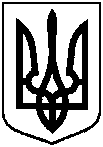 Проєктоприлюднено «__»_________2020 р.Про відмову в наданні у власність Федіну Олексію Олександровичу земельної ділянки за адресою:                        м. Суми, між вул. Льотна та                      просп. Козацький